Об утверждении Порядка размещения сведений о доходах, расходах, об имуществе и обязательствах имущественного характера лиц, замещающих муниципальные должности либо замещающих должности муниципальной службы в органах местного самоуправления муниципального образования «Ленский район», и членов их семей на официальном сайте органов местного самоуправления муниципального образования «Ленский район» и предоставления этих сведений средствам массовой информации для опубликования В соответствии с Федеральным законом от 25.12.2008 № 273-ФЗ «О противодействии коррупции», постановлением главы от 09.02.2018 №  01-03-123/8 «О предоставлении гражданами, претендующими на замещение должностей муниципальной службы муниципального образования «Ленский район», и муниципальными служащими муниципального образования «Ленский район» сведений о доходах, об имуществе и обязательствах имущественного характера», п о с т а н о в л я ю:1.Утвердить Порядок размещения сведений о доходах, расходах, об имуществе и обязательствах имущественного характера лиц, замещающих муниципальные должности либо замещающих должности муниципальной службы в органах местного самоуправления муниципального образования «Ленский район», и членов их семей на официальном сайте органов местного самоуправления муниципального образования «Ленский район» и предоставления этих сведений средствам массовой информации для опубликования, согласно приложения к настоящему постановлению.2.Признать утратившим силу постановление главы от 17.04.2013 года №12-03-000543/13 «Об утверждении Порядка размещения сведений о доходах, об имуществе и обязательствах имущественного характера лиц, замещающих муниципальные должности либо замещающих должности муниципальной службы в органах местного самоуправления муниципального образования «Ленский район», и членов их семей в сети Интернет на официальном сайте органов местного самоуправления муниципального образования «Ленский район» и предоставления этих сведений средствам массовой информации для опубликования ».3.Главному специалисту управления делами (Иванская Е.С.) опубликовать настоящее постановление в средствах массовой информации и на официальном сайте муниципального образования «Ленский район».4.Настоящее постановление вступает в силу с момента официального опубликования.И.о. главы	                                                                              Е.С. Каражеляско  Приложение  к постановлению и.о.главыот «__»___________2022 г.                                                                                       №_____________________Порядок размещения сведений о доходах, расходах, об имуществе и обязательствах имущественного характера лиц, замещающих муниципальные должности либо замещающих должности муниципальной службы в органах местного самоуправления муниципального образования «Ленский район», и членов их семей на официальном сайте органов местного самоуправления муниципального образования «Ленский район» и предоставления этих сведений средствам массовой информации для опубликования1. Настоящим порядком устанавливаются обязанности органов местного самоуправления муниципального образования «Ленский район» Республики Саха (Якутия) по размещению сведений о доходах, расходах, об имуществе и обязательствах имущественного характера лиц, замещающих муниципальные должности либо замещающих должности муниципальной службы муниципального образования «Ленский район» Республики Саха (Якутия), их супругов и несовершеннолетних детей в сети "Интернет" на официальном сайте муниципального образования «Ленский район» Республики Саха (Якутия) и предоставлению этих сведений средствам массовой информации для опубликования в связи с их запросами.2. На официальном сайте (www.sakha.gov.ru/lensky) размещаются и средствам массовой информации предоставляются для опубликования следующие сведения о доходах, расходах, об имуществе и обязательствах имущественного характера лица, замещающего муниципальную должность либо замещающего должность муниципальной службы муниципального образования «Ленский район» Республики Саха (Якутия), а также сведений о доходах, расходах, об имуществе и обязательствах имущественного характера его супруги (супруга) и несовершеннолетних детей:а) перечень объектов недвижимого имущества, принадлежащих лицу, замещающему муниципальные должности либо замещающему должности муниципальной службы муниципального образования «Ленский район» Республики Саха (Якутия), его супруге (супругу) и несовершеннолетним детям на праве собственности или находящихся в их пользовании, с указанием вида, площади и страны расположения каждого из таких объектов;б) перечень транспортных средств с указанием вида и марки, принадлежащих на праве собственности лицу, замещающему муниципальные должности либо замещающему должности муниципальной службы муниципального образования «Ленский район» Республики Саха (Якутия), его супруге (супругу) и несовершеннолетним детям;в) декларированный годовой доход лица, замещающего муниципальные должности либо замещающего должности муниципальной службы муниципального образования «Ленский район» Республики Саха (Якутия), его супруги (супруга) и несовершеннолетних детей;г) сведения об источниках получения средств, за счет которых совершены сделки (совершена сделка) по приобретению земельного участка, другого объекта недвижимого имущества, транспортного средства, ценных бумаг (долей участия, паев в уставных (складочных) капиталах организаций), цифровых финансовых активов, цифровой валюты, если общая сумма таких сделок (сумма такой сделки) превышает общий доход лица, замещающего муниципальную должность либо замещающего должность муниципальной службы муниципального образования «Ленский район» Республики Саха (Якутия) и его супруги (супруга) за три последних года, предшествующих отчетному периоду.3. В размещаемых на официальном сайте и предоставляемых средствам массовой информации для опубликования сведениях о доходах, расходах, об имуществе и обязательствах имущественного характера запрещается указывать:а) иные сведения (кроме указанных в пункте 2 настоящего порядка) о доходах лица, замещающего муниципальную должность либо замещающего должность муниципальной службы муниципального образования «Ленский район» Республики Саха (Якутия), его супруги (супруга) и несовершеннолетних детей, об имуществе, принадлежащем на праве собственности названным лицам, и об их обязательствах имущественного характера;б) персональные данные супруги (супруга), детей и иных членов семьи лица, замещающего муниципальную должность либо замещающего должность муниципальной службы муниципального образования «Ленский район» Республики Саха (Якутия);в) данные, позволяющие определить место жительства, почтовый адрес, телефон и иные индивидуальные средства коммуникации лица, замещающего муниципальную должность либо замещающего должность муниципальной службы муниципального образования «Ленский район» Республики Саха (Якутия), его супруги (супруга), детей и иных членов семьи;г) данные, позволяющие определить местонахождение объектов недвижимого имущества, принадлежащих лицу, замещающему муниципальную должность либо замещающему должность муниципальной службы муниципального образования «Ленский район» Республики Саха (Якутия), его супруге (супругу), детям, иным членам семьи на праве собственности или находящихся в их пользовании;д) информацию, отнесенную к государственной тайне или являющуюся конфиденциальной.4. Сведения о доходах, расходах, об имуществе и обязательствах имущественного характера, указанные в пункте 2 настоящего порядка, за весь период замещения лицом муниципальной должности либо замещения должности муниципальной службы муниципального образования «Ленский район» Республики Саха (Якутия), замещение которых влечет за собой размещение его сведений о доходах, расходах, об имуществе и обязательствах имущественного характера, а также сведения о доходах, расходах, об имуществе и обязательствах имущественного характера его супруги (супруга) и несовершеннолетних детей находятся на официальном сайте, и ежегодно обновляются в течение 14 рабочих дней со дня истечения срока, установленного для их подачи.5. Размещение на официальном сайте сведений о доходах, расходах, об имуществе и обязательствах имущественного характера, указанных в пункте 2 настоящего порядка  предоставленных лицами, замещающими муниципальную должность либо замещающими должность муниципальной службы муниципального образования «Ленский район» Республики Саха (Якутия), обеспечивается уполномоченным должностным лицом органов местного самоуправления муниципального образования «Ленский район» Республики Саха (Якутия), ответственным за размещение информации.6. Уполномоченное должностное лицо органов местного самоуправления муниципального образования «Ленский район» Республики Саха (Якутия):а) в течение трех рабочих дней со дня поступления запроса от средства массовой информации сообщает о нем лицу, замещающему муниципальную должность либо замещающему должность муниципальной службы, в отношении которого поступил запрос;б) в течение семи рабочих дней со дня поступления запроса от средства массовой информации обеспечивает предоставление ему сведений, указанных в пункте 2 настоящего порядка, в том случае, если запрашиваемые сведения отсутствуют на официальном сайте.7. Уполномоченное должностное лицо органов местного самоуправления муниципального образования «Ленский район» обеспечивающее размещение сведений о доходах, расходах, об имуществе и обязательствах имущественного характера на официальных сайтах и их представление средствам массовой информации для опубликования, несет в соответствии с законодательством Российской Федерации ответственность за несоблюдение настоящего порядка, а также за разглашение сведений, отнесенных к государственной тайне или являющихся конфиденциальными.И.о. начальника правового отдела                                                 О.Н. СимоноваМуниципальное образование«ЛЕНСКИЙ РАЙОН»Республики Саха (Якутия)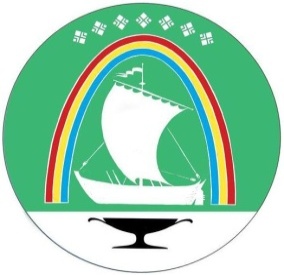 Саха Өрөспүүбүлүкэтин «ЛЕНСКЭЙ ОРОЙУОН» муниципальнайтэриллиитэПОСТАНОВЛЕНИЕ                  УУРААХг. Ленск                      Ленскэй кот «14» __апреля___2022 года                     № ___01-03-205/2_____от «14» __апреля___2022 года                     № ___01-03-205/2_____